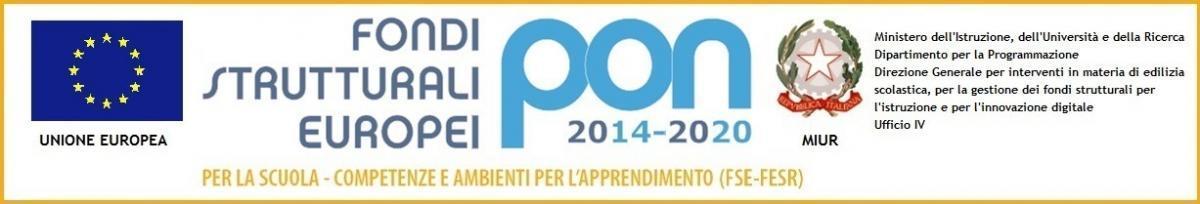 Istituto Tecnico Economico Statale “Alfonso Gallo”Indirizzi: Amministrazione, finanza e marketing – Turismo Via dell’Archeologia, 91 – 81031 Aversa (Ce); telefono: 081/813.15.58  081/502.96.85AL DIRIGENTE SCOLASTICODELL’I.T.E. “ALFONSO GALLO”DI AVERSA (CE)Oggetto: Domanda di partecipazione al Progetto: 10.2.2A-FSEPON-CA-2020-558Il/La sottoscritto/ain qualità di  ASSISTENTE AMMINISTRATIVO         ASSISTENTE TECNICOCHIEDEdi essere inserito/a nella graduatoria di merito del progetto 10.2.2A-FSEPON-CA-2020-558CONSAPEVOLEdelle sanzioni penali richiamate dall’art. 76 del D.P.R. 28/12/2000 N. 445, in caso di dichiarazioni mendaci e della decadenza dei benefici eventualmente conseguenti al provvedimento emanato sulla base di dichiarazioni non veritiere, di cui all’art. 75 del D.P.R. 28/12/2000 n. 445 ai sensi e per gli effetti dell’art. 47 del citato D.P.R. 445/2000, sotto la propria responsabilità DICHIARADichiarazione di insussistenza di incompatibilitàdi non trovarsi in nessuna della condizioni di incompatibilità previste dalle Disposizioni e Istruzioni per l’attuazione delle iniziative cofinanziate dai Fondi Strutturali europei 2014/2020. di non essere parente o affine entro il quarto grado del legale rappresentante dell'Istituto e di altro personale che ha preso parte alla predisposizione del bando di reclutamento, alla comparazione dei curricula degli astanti e alla stesura delle graduatorie dei candidati.Titoli e incarichidi possedere i seguenti titoli e di aver svolto i seguenti incarichi, per i quali vengono autovalutati i relativi punteggi:Si allega curriculum in formato europeoData _____________							FIRMA DEL CANDIDATO    FIRMA ELETTRONICA SCUONEXT								         ________________________N.B.:tutti i documenti devono essere caricati in formato .PDF su SCUOLANEXT, pena esclusione.COGNOME NOMECODICE FISCALETITOLOPUNTI (1 per ogni titolo)Anzianità di servizio (max p. 10)Precedenti incarichi analoghi (max p. 15)1.1.2.2.3.3.4.4.5.5.6.6.7.7.8.8.9.9.10.10.11.11.12.12.13.13.14.14.15.15.Attestati corsi di informatica (max p. 5)1.1.2.2.3.3.4.4.5. 5. TOTALE PUNTEGGIO (max p. 30)